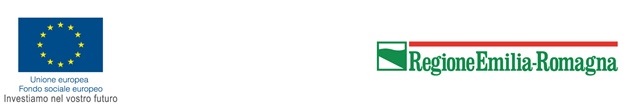 “INVITO A PRESENTARE PROGETTI PER LA CONTINUITÀ DEI PRESIDI TERRITORIALI E PER LA REALIZZAZIONE DI AZIONI ORIENTATIVE CHE FACILITINO L’ACCESSO AI SERVIZI PER IL BIENNIO 2022/2023 AI SENSI DELL’ART. 15 della L.R. 20/2021”Delibera di Giunta Regionale n. 302 del 7/03/2022FORMULARIO PROGETTOSoggetto titolareEnte di formazione a totale partecipazione pubblica accreditato ai sensi di quanto previsto dalla deliberazione di Giunta regionale 177/2013 e ss.mm.ii. avente quale attività prevalente la formazione professionale, di cui il Comune titolare intende avvalersi per svolgere funzioni di sostegno agli interventi e servizi di orientamento ai sensi dell’Art. 55, comma 1 lettera c) della Legge regionale n. 13 del 30 luglio 2015Comuni/Unioni di Comuni coinvolti nel Progetto PROGETTOTitolo Progetto:1.1	Presentazione e descrizione del contesto socio economico territoriale su cui insiste l’intervento1.3 La rete territoriale: descrizione dei soggetti coinvolti (ruolo, competenze e impegni) e modelli di collaborazione per il conseguimento degli obiettivi attesi e la valutazione degli impatti1.4 Descrizione dell’impianto attuativo: continuità e innovazione per garantire una rispondenza al mutato quadro sociale ed economico1.5 Modalità e modelli in attuazione volti a garantire la più ampia partecipazione alle opportunità previste dal Progetto e azioni volte in particolare a promuovere l’accesso ai servizi da parte dei giovani e degli adulti a maggiore rischio di esclusioneAzione 1 - Presidi territoriali 1.1 Descrizione strutturale del/dei presidio/presidi territoriali aperti alla comunità locale intesi come “luoghi” di accesso alle opportunità sia in presenza (orari di apertura, professionalità…) sia valorizzando le tecnologie digitali anche a distanza1.2 Descrizione dei potenziali destinatari (sia in termini sia quantitativi che di caratteristiche, bisogni, aspettative …) e delle modalità di accesso ai servizi1.3 Descrizione dei servizi erogati (modalità e metodologie di intervento, professionalità coinvolte…)1.4 Descrizione delle reti e delle modalità di collaborazione per la realizzazione dell’Azione1.5 Risultati attesi (qualitativi e quantitativi)Azione 2 – Azioni di rete e animazione territoriale 2.1 Descrizione delle reti di collaborazione2.2 Descrizione delle modalità di collaborazione, di dialogo e confronto2.3 Descrizione delle azioni e delle iniziative 2.4 Risultati attesi (qualitativi e quantitativi)Azione 3 – Azioni e interventi volti a rafforzare il dialogo e la piena partecipazione delle imprese dei sistemi di produzione e di servizi territoriali (se prevista)3.1 Descrizione delle modalità di intervento, delle azioni specifiche per rafforzare il dialogo e la piena partecipazione delle imprese dei sistemi di produzione e di servizi territoriali3.2 Risultati attesi (qualitativi e quantitativi)3.3 Descrizione dell’intervento e dell’impianto attuativo: caratteristiche, target di destinatari, modalità di realizzazione e soggetti coinvoltiComune titolareLegale rappresentanteLegale rappresentanteCodice organismo:Ragione sociale:Progettista:Progettista:Comune diComune diComune diComune diComune diComune diFinanziamento pubblico richiestoeuroImporto totale Progetto euro1.2 Obiettivi generali e impatti attesi sulle persone e sul contesto territoriale e modalità di valutazione degli esiti anche intermedi